Business Information Management II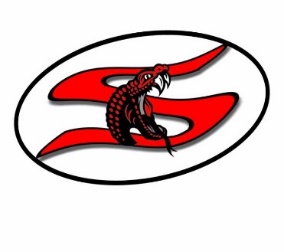 BIM IITeacher: Mrs. Diana AlcalaRoom: 401Email: dalcala@sharylandisd.orgPhone: 580-5300 Ext. 1428Schedule: 	1st. Block – BIM 1 	2nd. Block- Planning 	Lunch A	3rd. Block- BIM 1	4th. Block- Principals of Information Technology	5th. Block- BIM 2 Course Description: BIM is a one-credit computer course.  This course is for students grades 10-12 with prerequisite in BIM 1.  Student implement personal and interpersonal skills to strengthen individual performance in the workplace and in society and to make a successful transition to the workforce and/or postsecondary education.  Students apply technical skills to address business applications of emerging technologies.  Students will identify and apply professional/employability skills, project management process, delivering formal and informal presentations, public relations and preparing professional electronic portfolio. Tutoring: Tuesday’s or Thursday’s from 7:30-8:00 AM or by appointment. You are responsible to make arrangements to come in to make-up missing work due to absences. Software:Windows XPMicrosoft Office Suite 2016*Word		*PowerPoint	      * Excel          *Access Microsoft Internet ExplorerGoogle ChromeMicrotype by South-Western Publishing/ Typing WebiCEVG-MetrixConsole 8Grading Policy:60 % Major Assignments (Tests, Projects)40% Minor Assignments (Daily Grades, Homework, Quizzes)Certification: Microsoft Office Specialist Certification (MOS) – MS Word & MS PowerPoint Qualifying Criteria: 85% score or higher on class grade and 80% score or higher on 3 practice exams Ex-CreditClassroom Supplies: 5 points each item (will apply to any daily assignment max. 25 pts) Kleenex, Sanitizer, Clorox wipes, napkins, pens, pencils, Ziploc bags, plates …Dress For Success (Wednesdays Only) 100 grade per week (applied as an extra credit grade)Final Exams1st. Term Exam – Comprehensive Exam2nd. Term Exam – Comprehensive Exam